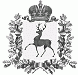 АДМИНИСТРАЦИЯ ШАРАНГСКОГО МУНИЦИПАЛЬНОГО РАЙОНАНИЖЕГОРОДСКОЙ ОБЛАСТИПОСТАНОВЛЕНИЕот 25.12.2019	N 712Об утверждении Программы профилактики нарушений юридическими лицами и индивидуальными предпринимателями обязательных требований земельного законодательства на территории Шарангского муниципального района Нижегородской области на 2020 годВ соответствии с частью 1 статьи 8.2 Федерального закона от 26 декабря 2008 года №294-ФЗ «О защите прав юридических лиц и индивидуальных предпринимателей при осуществлении государственного контроля (надзора) и муниципального контроля», в целях предупреждения нарушений юридическими лицами и индивидуальными предпринимателями обязательных требований, установленных земельным законодательством, администрация Шарангского муниципального района Нижегородской области постановляет:1. Утвердить прилагаемую Программу профилактики нарушений юридическими лицами и индивидуальными предпринимателями обязательных требований земельного законодательства на территории Шарангского муниципального района Нижегородской области на 2020 год (далее – Программа профилактики нарушений).2. Опубликовать настоящее постановление на официальном сайте администрации Шарангского муниципального района Нижегородской области. 3. Контроль исполнения настоящего постановления оставляю за собой.Глава администрации	О.Л.ЗыковА.В. Медведева2-11-01Зав. орг.- прав. отделомПРОГРАММАпрофилактики нарушений юридическими лицами и индивидуальными предпринимателями обязательных требований земельного законодательства на территории Шарангского муниципального района Нижегородской области на 2020 год.1. Общие положения1.1. Настоящая Программа устанавливает порядок проведения профилактических мероприятий, направленных на предупреждение нарушений обязательных требований земельного законодательства, установленных федеральными законами и иными нормативными правовыми актами Российской Федерации.1.2. Профилактика нарушений обязательных требований земельного законодательства проводится в рамках осуществления муниципального земельного контроля.1.3. Целью программы является:- предупреждение нарушений подконтрольными субъектами требований земельного законодательства, включая устранение причин, факторов и условий, способствующих возможному нарушению обязательных требований;- создание мотивации к добросовестному поведению подконтрольных субъектов;- снижение уровня ущерба охраняемым законом ценностям.1.4. Задачами программы являются:- укрепление системы профилактики нарушений обязательных требований путем активизации профилактической деятельности;- выявление причин, факторов, условий, способствующих нарушениям требований земельного законодательства.1.5. Срок реализации программы: 2020 год.2. План-график профилактических мероприятийУТВЕРЖДЕНАпостановлением администрацииШарангского муниципального районаНижегородской областиот 25.12.2019 № 712п/пп/пНаименования мероприятияСрок реализацииОтветственный исполнитель1.1.Составление и размещение перечней нормативных правовых актов (их отдельных частей), содержащих обязательные требования, оценка соблюдения которых является предметом осуществления контроля, в том числе: в течение года (по мере необходимости)Специалист I категории отдела экономики и имущественных отношений администрации ответственный за проведение муниципального земельного контроля на территории Шарангского муниципального района1.11.1В сфере реализации муниципального земельного контроля в границах Шарангского муниципального районав течение года (по мере необходимости)Специалист I категории отдела экономики и имущественных отношений администрации ответственный за проведение муниципального земельного контроля на территории Шарангского муниципального района2.2.Информирование юридических лиц, индивидуальных предпринимателей по вопросам соблюдения обязательных требований, в том числе посредством:Постояннов течение года(по мере необходимости)Специалист I категории отдела экономики и имущественных отношений администрации ответственный за проведение муниципального земельного контроля на территории Шарангского муниципального района2.12.1устного консультирования по вопросам соблюдения обязательных требований, письменных ответов на поступающие письменные обращенияПостояннов течение года(по мере необходимости)Специалист I категории отдела экономики и имущественных отношений администрации ответственный за проведение муниципального земельного контроля на территории Шарангского муниципального района3.3.Обобщение практики осуществления контроля, в том числе с указанием наиболее часто встречающихся случаев нарушений обязательных требований с рекомендациями в отношении мер, которые должны приниматься юридическими лицами, индивидуальными предпринимателями, в соответствующих сферах контроля, в том числе:3.1.3.1.В сфере муниципального земельного контроляДекабрь2020 годаСпециалист I категории отдела экономики и имущественных отношений администрации ответственный за проведение муниципального земельного контроля на территории Шарангского муниципального района3.2.3.2.Размещение на официальном сайте администрации Шарангского муниципального района обобщений практики осуществления контроля, в том числе с указанием наиболее часто встречающихся случаев нарушений обязательных требований с рекомендациями в отношении мер, которые должны приниматься юридическими лицами, индивидуальными предпринимателямиДекабрь2020 годаСпециалист I категории отдела экономики и имущественных отношений администрации ответственный за проведение муниципального земельного контроля на территории Шарангского муниципального района4.Составление и направление предостережений о недопустимости нарушения обязательных требований в соответствии с частями 5-7 статьи 8.2 Федерального закона от 26.12.2008 г. № 294-ФЗ «О защите прав юридических лиц и индивидуальных предпринимателей при осуществлении государственного контроля(надзора) и муниципального контроля» и в порядке, определяемом правительством Российской ФедерацииСоставление и направление предостережений о недопустимости нарушения обязательных требований в соответствии с частями 5-7 статьи 8.2 Федерального закона от 26.12.2008 г. № 294-ФЗ «О защите прав юридических лиц и индивидуальных предпринимателей при осуществлении государственного контроля(надзора) и муниципального контроля» и в порядке, определяемом правительством Российской Федерациив течение года (по мере необходимости)Специалист I категории отдела экономики и имущественных отношений администрации ответственный за проведение муниципального земельного контроля на территории Шарангского муниципального района5.Разработка и утверждение программы профилактики нарушений юридическими лицами и индивидуальными предпринимателями обязательных требований на 2021 годРазработка и утверждение программы профилактики нарушений юридическими лицами и индивидуальными предпринимателями обязательных требований на 2021 годДекабрь 2020 годаСпециалист I категории отдела экономики и имущественных отношений администрации ответственный за проведение муниципального земельного контроля на территории Шарангского муниципального района